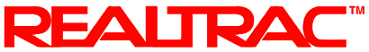 Realtrac 10 Technical Preparation ChecklistBelow are a series of questions to make sure your intended server is ready for Realtrac 10. Please prepare the checklist and submit to your account manager. In addition to this form, Realtrac requests that you provide a copy of the DxDiag.txt diagnostic file from the server you intend to be the Realtrac 10 Server computer. Directions on how to obtain this file are on the bottom of this checklist.Please return this completed form and the DxDiag.txt file to your account manager at least a week before your scheduled installation date.Company Name: Admin Contact (Name/Email/Phone): Technical Contact (Name/Email/Phone): Server Operating System (include Service Pack Level): Server RAM: Available Server Hard Drive Space (Min. 10 Gigabytes on System Drive):  Server or Network Firewall? If yes, model: (Realtrac 9 Conversion only) Do you use Microterminals? (Not supported in RT 10)  If yes, how many: (Realtrac 9 Conversion only) Do you use Bar Code scanners? If yes, make and model:Accounting Integration? If yes, QuickBooks or Sage 50? Accounting package version: 24/7 Internet Connectivity (Y/N & Type): Required Diagnostic FileIn addition to this checklist, Realtrac requests a copy of the Direct X Diagnostic output file from your server PC. Creating this file is a simple process. On the server PC, click the Start Menu button, and in the “Search programs and files” bar along the bottom, type in “dxdiag” (without the quotes). Windows should show the program dxdiag.exe in the Start Menu. Click that program. Once the program runs, there is a button along the bottom labeled “Save All Information”. The program will ask you where you wish to save DxDiag.txt. Save that file to the Desktop and email it to your account manager.We have produced a video showing the creation of this file. For a video tutorial, visit http://realtrac.com/dxdiag.htm